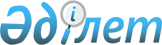 О внесении изменений в постановления Правительства Республики Казахстан от 21 июня 2012 года № 813 "Об утверждении стандарта государственной услуги "Выдача лицензии, переоформление, выдача дубликатов лицензии на осуществление аудиторской деятельности" и от 20 июля 2010 года № 745 "Об утверждении реестра государственных услуг, оказываемых физическим и юридическим лицам"
					
			Утративший силу
			
			
		
					Постановление Правительства Республики Казахстан от 24 января 2013 года № 29. Утратило силу постановлением Правительства Республики Казахстан от 31 декабря 2013 года № 1552      Сноска. Утратило силу постановлением Правительства РК от 31.12.2013 № 1552 (вводится в действие по истечении десяти календарных дней после дня его первого официального опубликования).ПРЕСС-РЕЛИЗ

      Правительство Республики Казахстан ПОСТАНОВЛЯЕТ:



      1. Внести в некоторые решения Правительства Республики Казахстан следующие изменения:



      1) в постановлении Правительства Республики Казахстан от 21 июня 2012 года № 813 «Об утверждении стандарта государственной услуги «Выдача лицензии, переоформление, выдача дубликатов лицензии на осуществление аудиторской деятельности» (САПП Республики Казахстан, 2012 г., № 57, ст. 790):



      стандарт государственной услуги «Выдача лицензии, переоформление, выдача дубликатов лицензии на осуществление аудиторской деятельности», утвержденный указанным постановлением, изложить в новой редакции согласно приложению к настоящему постановлению;



      2) утратил силу постановлением Правительства РК от 18.09.2013 № 983 (вводится в действие со дня первого официального опубликования).

      Сноска. Пункт 1 с изменением, внесенным постановлением Правительства РК от 18.09.2013 № 983 (вводится в действие со дня первого официального опубликования).



      2. Настоящее постановление вводится в действие по истечении десяти календарных дней после первого официального опубликования.      Премьер-Министр

      Республики Казахстан                       С. Ахметов

Приложение         

к постановлению Правительства

Республики Казахстан     

от 24 января 2013 года № 29  

Утвержден          

постановлением Правительства

Республики Казахстан    

от 21 июня 2012 года № 813  

Стандарт государственной услуги

«Выдача лицензии, переоформление, выдача дубликатов лицензии на

осуществление аудиторской деятельности» 

1. Общие положения

      1. Государственную услугу оказывает Комитет финансового контроля Министерства финансов Республики Казахстан (далее – уполномоченный орган), расположенный по адресу: город Астана, ул. Орынбор, 8, Дом министерств, подъезд № 7, кабинет 552; электронный адрес: www.minfin.kz через центры обслуживания населения (далее – Центр), адреса которых указаны в приложении 1 к настоящему стандарту, а также через веб–портал «электронного правительства» www.e.gov.kz или веб–портал «Е-лицензирование» www.elicense.kz (далее – портал).



      2. Форма оказываемой государственной услуги частично автоматизированная.



      3. Государственная услуга оказывается на основании подпункта 5) статьи 7 Закона Республики Казахстан от 20 ноября 1998 года «Об аудиторской деятельности», Закона Республики Казахстан от 11 января 2007 года «О лицензировании» и статьи 29 Закона Республики Казахстан от 11 января 2007 года «Об информатизации».



      4. Стандарт государственной услуги «Выдача лицензии, переоформление, выдача дубликатов лицензии на осуществление аудиторской деятельности» (далее – стандарт) размещен на:



      1) интернет–ресурсе Министерства финансов Республики Казахстан: www.minfin.kz;



      2) стендах Центра;



      3) портале;



      4) интернет-ресурсе Республиканского государственного предприятия «Центр обслуживания населения»: www.con.gov.kz.



      Информация о государственной услуге может быть также представлена по телефону саll–центра: (1414).



      5. Результатом оказываемой государственной услуги являются выдача лицензии, переоформление, выдача дубликатов лицензии на осуществление аудиторской деятельности либо мотивированный ответ уполномоченного органа об отказе в предоставлении государственной услуги в форме электронного документа, удостоверенного электронной цифровой подписью (далее – ЭЦП) уполномоченного должностного лица.



      6. Государственная услуга оказывается юридическим лицам, созданным в организационно-правовой форме товарищества с ограниченной ответственностью (далее – получатель государственной услуги).



      7. Сроки оказания государственной услуги:



      1) в Центре: 



      выдача лицензии – в течение пятнадцати рабочих дней со дня подачи получателем государственной услуги необходимых документов, определенных в пункте 11 настоящего стандарта;



      переоформление лицензии – в течение десяти рабочих дней со дня подачи получателем государственной услуги необходимых документов, определенных в пункте 11 настоящего стандарта;



      выдача дубликатов лицензии – в течение двух рабочих дней со дня подачи получателем государственной услуги необходимых документов, определенных в пункте 11 настоящего стандарта;



      на портале:



      выдача лицензии – в течение пятнадцати рабочих дней со дня подачи получателем государственной услуги необходимых документов, определенных в пункте 11 настоящего стандарта;



      переоформление лицензии – в течение десяти рабочих дней со дня подачи получателем государственной услуги необходимых документов, определенных в пункте 11 настоящего стандарта;



      2) максимально допустимое время ожидания до получения государственной услуги - не более 20 минут;



      3) максимально допустимое время обслуживания получателя государственной услуги в день обращения - не более 20 минут. 



      8. Государственная услуга оказывается платно. В соответствии со статьей 471 Кодекса Республики Казахстан от 10 декабря 2008 года «О налогах и других обязательных платежах в бюджет» (Налоговый кодекс) лицензионный сбор за право осуществления аудиторской деятельности составляет 10 месячных расчетных показателей (далее – МРП).



      Лицензионный сбор за переоформление лицензии составляет 10 % от ставки при выдаче лицензии, но не более 4 МРП.



      Лицензионный сбор за выдачу дубликата лицензии составляет 100 % от ставки при выдаче лицензии.



      Лицензионный сбор оплачивается через банки второго уровня Республики Казахстан, которыми выдаются квитанция или иной документ, подтверждающий размер и дату оплаты.



      В случае подачи электронного заявления на получение государственной услуги через портал, оплата осуществляется через платежный шлюз «электронного правительства» (далее – ПШЭП).



      9. График работы:



      1) в центрах прием документов осуществляется ежедневно 



с понедельника по субботу включительно, за исключением выходных 



и праздничных дней, согласно трудовому законодательству, в соответствии с установленным графиком работы Центра с 9.00 часов до 20.00 часов без перерыва.



      Прием осуществляется в порядке «электронной» очереди, без предварительной записи и ускоренного обслуживания;



      2) на портале - круглосуточно.



      10. Государственная услуга оказывается:



      1) в здании Центра по выбору получателя государственной услуги, где предусмотрены условия для доступа людей с ограниченными физическими возможностями. В помещениях территориальных органов и здании Центра имеются зал ожидания, информационные стенды;



      2) на портале – в личном кабинете. 

2. Порядок оказания государственной услуги

      11. Для получения государственной услуги необходимо представить следующие документы: 



      в Центре:



      1) для получения лицензии:



      заявление (при подаче в Центр – заявление сканируется и направляется работником Центра в форме электронной копии документа);



      копия устава;



      копия свидетельства о государственной регистрации юридического лица;



      копия свидетельства о постановке на учет в налоговом органе;



      документ (нотариально заверенный, в случае непредставления оригинала для сверки), подтверждающий уплату в бюджет лицензионного сбора на право занятия аудиторской деятельностью (при подаче в Центр - сканируется и прикрепляется работником Центра к электронному запросу);



      копии квалификационных свидетельств о присвоении квалификации «аудитор» аудиторам, работающим в данной аудиторской организации, и документов, на основании которых они состоят в трудовых отношениях с данной аудиторской организацией (нотариально заверенные копии этих документов, в случае непредставления оригинала для сверки) (при подаче в Центр – сканируется и направляется работником Центра в форме электронной копии документа);



      копии квалификационного свидетельства о присвоении квалификации «аудитор», трудовой книжки, индивидуального трудового договора либо выписки из приказов о приеме и увольнении руководителя (нотариально заверенные копии этих документов, в случае непредставления оригинала для сверки) (при подаче в Центр – сканируется и направляется работником Центра в форме электронной копии документа).



      Представление документов, устава, свидетельства о государственной регистрации юридического лица, свидетельства о постановке на учет в налоговом органе не требуется при наличии возможности получения информации, содержащейся в них, из соответствующих государственных информационных систем посредством портала или информационной системы Центра в форме электронных документов, удостоверенных ЭЦП уполномоченных должностных лиц.



      При создании аудиторской организации–резидента Республики Казахстан иностранной организацией (иностранными организациями), кроме вышеперечисленных документов для подтверждения своего статуса иностранной аудиторской организацией представляются:



      оригинал письма с его нотариально заверенным переводом о подтверждении статуса аудиторской организации, выдаваемый профессиональной аудиторской организацией страны или компетентным органом государства, резидентом которой она является, либо нотариально заверенная копия лицензии (при подаче в Центр – сканируется и направляется работником Центра в форме электронной копии документа);



      документ о членстве профессиональной аудиторской организации в Международной федерации бухгалтеров, подтверждающий статус иностранной аудиторской организации (при подаче в Центр – сканируется и направляется работником Центра в форме электронной копии документа);



      2) для переоформления лицензии:



      заявление (при подаче в Центр – заявление сканируется и прикрепляется работником Центра к электронному запросу);



      документ (нотариально заверенный, в случае непредставления оригинала для сверки), подтверждающий уплату в бюджет лицензионного сбора на право занятия аудиторской деятельностью (при подаче в Центр - сканируется и прикрепляется работником Центра к электронному запросу);



      документы, подтверждающие указанные сведения (решение учредителей, устав, свидетельство о государственной регистрации (перерегистрации).



      Получатель государственной услуги при получении переоформленной лицензии возвращает в уполномоченный орган ранее выданную лицензию (при наличии лицензии на бумажном носителе);



      3) для получения дубликата лицензии:



      заявление (при подаче в Центр – заявление сканируется и направляется работником Центра в форме электронной копии документа);



      документ (нотариально заверенный, в случае непредставления оригинала для сверки), подтверждающий уплату в бюджет лицензионного сбора на право занятия аудиторской деятельностью (при подаче в Центр - сканируется и прикрепляется работником Центра к электронному запросу);



      документ, подтверждающий опубликование в периодических печатных изданиях сведений о признании недействительным лицензии с указанием номера и даты выдачи (при подаче в Центр - сканируется и прикрепляется работником Центра к электронному запросу).



      При приеме документов работник Центра сверяет подлинность оригиналов с копиями или воспроизведенными электронными копиями документов, после чего возвращает оригиналы получателю государственной услуги. 



      Уполномоченный орган в течение двух рабочих дней с момента получения документов получателя государственной услуги обязан проверить полноту представленных документов. В случае установления факта неполноты представленных документов, уполномоченный орган в указанные сроки дает письменный мотивированный отказ в дальнейшем рассмотрении заявления.



      Электронный запрос и прикрепленные к нему документы направляются через Центр в электронной форме, которые на основании письменного согласия получателя государственной услуги удостоверяются ЭЦП работника Центра. 



      На портале:



      1) для получения лицензии:



      заявление в форме электронного документа;



      копия устава;



      копия свидетельства о государственной регистрации юридического лица;



      копия свидетельства о постановке на учет в налоговом органе;



      информация об оплате в бюджет лицензионного сбора через ПШЭП;



      копии квалификационных свидетельств о присвоении квалификации «аудитор» аудиторам, работающим в данной аудиторской организации, и документов, на основании которых они состоят в трудовых отношениях с данной аудиторской организацией;



      копии квалификационного свидетельства о присвоении квалификации «аудитор», трудовой книжки, индивидуального трудового договора либо выписки из приказов о приеме и увольнении руководителя.



      Сведения документов, устава, свидетельства о государственной регистрации юридического лица, свидетельства о постановке на учет в налоговом органе, информация об оплате в бюджет лицензионного сбора через ПШЭП, содержащиеся в государственных информационных системах, уполномоченный орган получает посредством портала в форме электронных документов, удостоверенных ЭЦП уполномоченного должностного лица.



      При создании аудиторской организации–резидента Республики Казахстан иностранной организацией (иностранными организациями), кроме вышеперечисленных документов для подтверждения своего статуса иностранной аудиторской организацией представляются:



      оригинал письма с его нотариально заверенным переводом о подтверждении статуса аудиторской организации, выдаваемый профессиональной аудиторской организацией страны или компетентным органом государства, резидентом которого она является, либо нотариально заверенная копия лицензии (в виде сканированных копий прикрепляются к электронному запросу документа);



      документ о членстве профессиональной аудиторской организации в Международной федерации бухгалтеров, подтверждающий статус иностранной аудиторской организации (в виде сканированных копий прикрепляются к электронному запросу документа);



      2) для переоформления лицензии:



      заявление в форме электронного документа;



      информация об уплате в бюджет лицензионного сбора через ПШЭП;



      документы, подтверждающие указанные сведения:



      решение учредителей – в форме электронного документа, подписанного ЭЦП получателя государственной услуги, либо в виде сканированной копии прикрепляется к электронному запросу документа;



      устав юридического лица – в виде сканированной копии прикрепляется к электронному запросу документа;



      данные лицензии (при наличии на портале) либо лицензия в виде сканированной копии прикрепляется к электронному запросу (при наличии лицензии на бумажном носителе).



      Сведения документа об оплате в бюджет лицензионного сбора через ПШЭП, содержащиеся в государственных информационных системах, уполномоченный орган получает посредством портала в форме электронного документа, удостоверенного ЭЦП уполномоченного должностного лица.



      Электронный запрос и прикрепленные к нему документы направляются через портал в электронной форме, которые удостоверяются ЭЦП получателя государственной услуги.



      В случаях, если уполномоченный орган в установленные сроки не выдал получателю государственной услуги лицензию (дубликат лицензии) либо не предоставил мотивированный отказ в выдаче лицензии, переоформлении, выдаче дубликата лицензии на бумажном носителе, то с даты истечения сроков их выдачи лицензия считается выданной.



      Уполномоченный орган не позднее пяти рабочих дней с момента истечения срока выдачи лицензии обязан выдать заявителю соответствующую лицензию.



      В случае невыдачи уполномоченным органом лицензии по истечении пяти рабочих дней лицензия считается полученной. Подтверждением законности осуществления лицензируемого вида деятельности до получения лицензии является полученное заявителем уведомление о приеме заявления.



      12. Формы заявления для получения государственной услуги размещаются на интернет-ресурсах:



      1) центра: www.con.gov.kz;



      2) для получения государственной услуги через портал необходимо заполнить форму электронного запроса.



      Заявление на выдачу лицензии аудиторской организации, которая в соответствии с законодательными актами Республики Казахстан была лишена лицензии, рассматривается не ранее чем через год.



      13. При обращении в Центр отправка электронного запроса осуществляется посредством автоматизированного рабочего места работника Центра.



      При обращении на портале отправка электронного запроса осуществляется из «личного кабинета» получателя государственной услуги. Запрос автоматически направляется уполномоченному органу – адресату в соответствии с выбранной услугой.



      14. При сдаче всех необходимых документов для получения государственной услуги получателю государственной услуги выдаются:



      1) при обращении в Центр расписка о приеме соответствующих документов с указанием:



      номера и даты приема запроса;



      вида запрашиваемой государственной услуги;



      количества и названия приложенных документов;



      даты (времени) и места выдачи документов;



      фамилии, имени, отчества работника Центра, принявшего запрос на оформление документов;



      фамилии, имени, отчества получателя государственной услуги, фамилии, имени, отчества уполномоченного представителя, и их контактных телефонов;



      2) при обращении через портал получателю государственной услуги в личный кабинет на портале направляется уведомление-отчет о принятии запроса для предоставления государственной услуги с указанием даты и времени получения получателем государственной услуги результата государственной услуги.



      15. Результат оказания государственной услуги получателю государственной услуги доставляется:



      1) в Центре - нарочно (личное посещение получателя государственной услуги либо представителя по доверенности).



      В случае, если получатель государственной услуги не обратился за результатом услуги в указанный срок, Центр обеспечивает его хранение в течение одного месяца после чего передает в уполномоченный орган;



      2) на портале - в «личный кабинет» получателя государственной услуги.



      16. Основанием для отказа в предоставлении государственной услуги являются:



      1) занятие аудиторской деятельностью, которое запрещено законами Республики Казахстан для данной категории субъектов;



      2) невнесение лицензионного сбора за право осуществления аудиторской деятельности;



      3) несоответствие получателя государственной услуги квалификационным требованиям;



      4) имеющийся в отношении получателя государственной услуги вступивший в законную силу приговор суда, запрещающий ему заниматься аудиторской деятельностью;



      5) если судом на основании представления судебного исполнителя запрещено получателю государственной услуги получать лицензии;



      6) основания статьи 40 Закона Республики Казахстан от 11 января 2007 года «Об информатизации». 

3. Принципы работы

      17. Деятельность уполномоченного органа основывается на следующих принципах:



      1) соблюдение конституционных прав и свобод человека;



      2) соблюдение законности при исполнении служебного долга;



      3) вежливость;



      4) представление исчерпывающей информации о процедуре государственной услуги;



      5) защита и конфиденциальность информации;



      6) обеспечение сохранности документов, которые получатель государственной услуги не получил в установленные сроки. 

4. Результаты работы

      18. Результаты оказания государственной услуги измеряются показателями качества и эффективности в соответствии с приложением 2 к настоящему стандарту.



      19. Целевые значения показателей качества и эффективности государственной услуги, по которым оценивается работа государственного органа, ежегодно утверждаются приказом Министерства финансов Республики Казахстан. 

5. Порядок обжалования

      20. Информацию о порядке обжалования действия (бездействие) сотрудников уполномоченного органа можно получить в управлении внутреннего администрирования и работы с персоналом уполномоченного органа по телефонам: 74-35-67, 74-30-57, 74-30-97, либо по адресу: город Астана, ул. Орынбор, 8, Дом министерств, подъезд № 7, кабинет 650.



      Информацию о порядке обжалования работы портала можно получить по телефону саll–центра: (1414).



      21. В случае несогласия с результатами оказанной государственной услуги, жалоба подается на имя Министра финансов Республики Казахстан.



      Приемные дни канцелярии Министерства финансов: ежедневно с 9.00 до 16.00 часов, перерыв с 13.00 до 14.30 часов, кроме выходных и праздничных дней, согласно трудовому законодательству, по адресу: город Астана, проспект Победы, 11, кабинет 612.



      22. В случае некорректного обслуживания, жалоба на действия (бездействие) сотрудников Центра подается непосредственно руководителю Центра либо руководителю РГП Центра, адрес и телефон которых указаны в пункте 26 настоящего стандарта.



      23. В случае несогласия с результатами оказанной государственной услуги, получатель государственной услуги имеет право обратиться в суд в установленном законодательством порядке.



      24. Жалобы оформляются в произвольном письменном (печатном) виде.



      25. Принятая жалоба регистрируется в журнале уполномоченного органа и рассматривается в сроки, установленные Законом Республики Казахстан от 12 января 2007 года «О порядке рассмотрения обращений физических и юридических лиц». Получателю государственной услуги выдается талон с указанием даты и времени, фамилии и инициалов лица, принявшего обращение (жалобу). О результатах рассмотрения жалобы получателю сообщается в письменном виде по почте.



      В Центре подтверждением принятия жалобы, поступивший как нарочно, так и почтой, является ее регистрация (штамп, входящий номер и дата регистрации проставляются на втором экземпляре жалобы или сопроводительном письме к жалобе) в канцелярии Центра или РГП Центр.



      Информацию о ходе рассмотрения жалобы можно получить у лица, принявшего жалобу, либо по телефонам, указанным в пункте 20 настоящего стандарта. 



      Получателю государственной услуги в подтверждение о принятии его жалобы лицом, принявшим жалобу, выдается талон, в котором указываются номер, дата, фамилия лица, принявшего жалобу, с указанием контактных данных.



      О результатах рассмотрения жалобы получателю государственной услуги сообщается в письменном виде по почте.



      На портале после отправки электронного обращения через портал получателя государственной услуги из «личного кабинета» доступна информация об обращении, которая обновляется в ходе обработки обращения в государственном органе (отметки о доставке, регистрации, исполнении, ответ о рассмотрении или отказе в рассмотрении). 



      26. РГП Центр Комитета по контролю автоматизации государственных услуг и координации деятельности центров обслуживания населения Министерства транспорта и коммуникаций Республики Казахстан: город Астана, проспект Республики, дом 43А, телефон: 8 (7172) 94-99-95, интернет – ресурс: www.con.gov.kz. 

Приложение 1          

к стандарту государственной   

услуги «Выдача лицензии,   

переоформление, выдача дубликатов

лицензии на осуществление   

аудиторской деятельности»    

Список центров обслуживания населения

Приложение 2           

к стандарту государственной услуги

«Выдача лицензии, переоформление,

выдача дубликатов лицензии на   

осуществление аудиторской    

деятельности»           

Таблица. Значения показателей качества и эффективности
					© 2012. РГП на ПХВ «Институт законодательства и правовой информации Республики Казахстан» Министерства юстиции Республики Казахстан
				№

п/пНаименование центров

(филиалы, отделы, отделения)Адрес

месторасположенияКонтактные

данные1234Филиал РГП «ЦОН по Акмолинской области»Филиал РГП «ЦОН по Акмолинской области»Филиал РГП «ЦОН по Акмолинской области»Филиал РГП «ЦОН по Акмолинской области»1.Филиал РГП «ЦОН по

Акмолинской области»ул. Ауэзова 189 а8 (7162)

40-10-76

8 (7162)

40-10-631)Кокшетауский

городской отделг. Кокшетау Ул. Биржан Сал, д. 428 (7162)

25-00-67

8 (7162)

25-06-212)Районный отдел

с. Красный Ярг. Кокшетау, с. Красный

Яр Ул. Ленина, д. 658 (7162)

40-43-273)Аккольский районный отделАккольский район,

г. Акколь, ул. Нурмагамбетова д. 1028 (71638)

2-09-96

8 (71638)

2-18-494)Аршалынский районный отделАршалынский район,

п. Аршалы, ул. М. Маметовой д. 198 (71644)

2-10-77

8 (71644)

2-28-28

8 (71644)

2-10-775)Атбасарский районный отделАтбасарский район,

г. Атбасар, ул. Валиханова д. 11,8 (71643)

2-45-94

8 (71643)

4-07-22

8 (71643)

4-12-586)Астраханский районный отделАстраханский район,

с. Астраханка,

ул. Аль-Фараби, д. 448 (71641)

2-35-96

8 (71641)

2-21-947)Буландынский районный отделБуландынский район,

г. Макинск, ул. Сейфуллина д. 18б,8 (71646)

2-37-20 

8 (71646)

2-37-818)Бурабайский районный отделБурабайский район,

г. Щучинск, ул. Абылай Хана д. 288 (71636)

4-29-97

8 (71636)

4-28-91

8 (71636)

4-59-289)Егиндыкольский районный отделЕгиндыкольский

район, с. Егиндыколь, ул. Победы д. 78 (71642)

2-12-5710)Ерейментауский районный отделЕрейментауский район,

г. Ерейментау, ул. Мусабаевад. 158 (71633)

2-44-9211)Енбекшильдерский районный отделЕнбекшильдерский

район, г. Степняк, ул. Сыздыкова д. 2а8 (71639)

2-22-41

8 (71639)

2-22-42

8 (71639)

2-22-1812)Есильский районный отделЕсильский район,

г. Есиль, ул. Победы д. 568 (71647)

2-22-0713)Жаркаинский районный отделЖаркаинский район,

г. Державинск, ул. Габдуллина д. 1048 (71648)

9-00-35

8 (71647)

2-22-0514)Жаксынский районный отделЖаксынский район,

с. Жаксы, ул. Ленина д. 88 (71635)

2-17-1015)Зерендинский районный

отделЗерендинский район,

с. Зеренда, ул. Мира д. 528 (71632)

2-00-74

8 (71632)

2-29-4316)Коргалжинский районный отделКоргалжинский район,

с. Коргалжин, ул. Абая д. 44а8 (71637)

2-17-83

8 (71637)

2-20-3617)Степногорский городской отделг. Степногорск, 4 мкр. д. 78 (71645)

2-00-40

8 (71645)

2-00-3018)Сандыктауский районный отделСандыктауский район,

с. Балкашино,

ул. Абылай-хана д. 1198 (71640)

9-26-6619)Целиноградский районный отделЦелиноградский район,

а. Акмол, ул. Гагарина д. 158 (71651)

3-12-30

8 (71651)

3-11-9820)Шортандинский районный отделШортандинский район,

п. Шортанды, Переулок Безымянный д. 18 (71631)

2-17-97Филиал РГП «ЦОН по Актюбинской области»Филиал РГП «ЦОН по Актюбинской области»Филиал РГП «ЦОН по Актюбинской области»Филиал РГП «ЦОН по Актюбинской области»1.Филиал РГП «ЦОН по

Актюбинской области»г. Актобе, ул. Тургенева 1098 (7132)

56-57-871)Актобинский городской отдел № 1г. Актобе, ул. Тургенева 1098 (7132)

57-80-272)с. Каргалинское (Жилянка)г. Актобе Каргалинский район,

с. Каргалинское (Жилянка), ул. Сатпаева 108 (7132)

98-60-06

8 (7132)

98-60-053)Алгинский районный отделАлгинский район

г. Алга, ул. Кирова 238 (71337)

3-20-79

8 (71337)

3-10-964)Мартукский районный отдел Мартукский район п. Мартук

ул. Байтурсынова 1 «Б»8 (71331)

22-4-13

8 (71331)

22-1-145)Хромтауский районный отдел Хромтауский район,

г. Хромтау ул. Абая 128 (71336)

26-6-33

8 (71336)

26-6-346)Кандыагашский районный отдел Мугалжарский район,

г. Кандыагаш мкр. Молодежный 47 «Б»8 (71333)

30-2-19

8 (71333)

30-2-187)Эмбенский районный отдел Мугалжарский район,

г. Эмба ул. Амирова 108 (71334)

23-9-838)Темирский районный отдел № 8 Темирский район

п. Шубаркудук, Байганина 15 «А»8 (71346)

23-5-83

8 (71334)

23-9-879)Кобдинский районный отдел Кобдинский район

п. Кобда

пер.Нурымжанова 28 (71341)

22-1-47

8 (71341)

22-1-3810)Каргалинский районный отдел с. БадамшаКаргалинский район,

с. Бадамша ул. Айтеке-би 278 (71342)

23-4-64

8 (71342)

23-4-6211)Ойылский районный отдел Уилский район,

с. Уил ул. Кокжар 648 (71332)

21-1-81

8 (71332)

21-1-8212)Айтекебийский районный отдел № 12 Айтекебийский район,

с. Комсомольское ул. Балдырган 108 (71339)

22-3-73

8 (71339)

22-3-7413)Байганинский районный отдел Байганинский район,

с. Карыуылкелди

ул. Барак батыра 41 «А»8 (71345)

23-5-86

8 (71345)

23-5-8714)Ыргызский районный отдел Актюбинская область, Иргизский район, с. Иргиз

ул. Жангельдина 78 (71343)

21-8-2815)Шалкарский районный отдел Актюбинская область, Шалкарский район,

г. Шалкар, ул. Айтеке-би 638 (71335)

23-6-10

8 (71335)

23-6-11Филиал РГП «ЦОН по Алматинской области»Филиал РГП «ЦОН по Алматинской области»Филиал РГП «ЦОН по Алматинской области»Филиал РГП «ЦОН по Алматинской области»1.Филиал РГП «ЦОН по Алматинской области»г. Талдыкорган,

ул. Тауелсыздык, 67Б8 (7282)

24-15-06

8 (7282)

24-41-331)Аксуский районный отделп. Жансугурова,

Кабанбай батыра, 208 (72832)

2-14-512)Отделение Капалс. Капал, ул.

Алпысбаева, 38 (72841)

2-17-603)Алакольский районный отделг. Ушарал, ул. 8 марта, 638 (72833)

2-35-46

8 (72833)

2-35-484)Отделение Кабанбай п. Кабанбай, ул. Абылайхана, 2378 (72837)

4-13-855)Балхашский районный отделс. Баканас,

ул. Бижанова, 25 «А»8 (72773)

95-2-22 

8 (72773)

9-18-206)Енбекшиказахский районный отделг. Есик, ул. Абая, 314А8 (72775)

4-54-70

8 (72775)

4-54-697)Отделение Шелекс. Шелек, ул. Бижанова, 1008 (72775)

2-34-96

8 (72775)

2-34-978)Ескельдинский районный отделп. Карабулак, ул. Оразбекова, 528 (72836)

3-22-169)Жамбылский районный отделп. Узынагаш, ул. Мажитова, 18 (72770)

2-30-9010)Илийский районный отдел п. Отеген батыра,

мкр. Куат, ул. Тауелсiздiк, 258 (727)

251-74-46

8 (727)

251-74-4711)Отделение Боролдайс. Боролдай, ул. Вокзальная, 6 «А»8 (72738)

7-82-4212)Отделение Караойс. Караой, ул. Тындала, 98 (7275)

24-88-1013)Отделение Акшис. Акши, ул. Конаева, 2914)Карасайский районный

отделг. Каскелен, ул. Жангозина, 388 (72771)

2-56-86

8 (72771)

2-56-9615)Отделение Тау-Самалып. Тау Самалы,

ул. Рыскулова, 1298 (727)

391-38-5816)Отделение Шамалганст. Шамалган,

ул. Конаева, 1 «В»8 (7272)

93-66-3317)Караталский районный отделг. Уштобе,

ул. Абылай хана, 228 (72834)

2-02-07

8 (72834)

2-20-9218)Кербулакский районный отделг. Сарыозек,

ул. Момышұлы, б/н8 (72840)

3-25-8819)Отделение Когалып. Когалы,

ул. Желтоксан, 458 (72842)

9-10-5920)Коксуский районный отделп. Балпык би,

ул. Измайлова, 108 (72838)

2-16-19

8 (72838)

2-16-1821)Капшагайский городской отделг. Капшагай,

ул. Кунаева, 418 (72772)

4-79-61

8 (72772)

4-79-6022)Отделение Шенгелдыс. Шенгельды,

ул. Сейфуллина, 348 (72772)

7-11-9423)Саркандский районный

отделг. Саркан,

ул. Жамбыла, б/н8 (72839)

2-35-80

8 (72839)

2-37-1424)Отделение Лепсыст. Лепсы,

ул. Толебаева, 18 (72843)

2-10-1625)Райымбекский районный отделс. Кеген,

ул. Момышұлы, б/н8 (72777)

2-20-84

8 (72777)

2-20-82

8 (72777)

2-18-7826)Отделение Нарынколс. Нарынкол,

ул. Райымбека, б/н8 (72779)

2-11-6527)Панфиловский районный отделг. Жаркент,

ул. Головацкого, б/н8 (72831)

5-51-1128)Талгарский районный отделг. Талгар,

ул. Лермонтова, 53 «А»8 (727)

388-11-30

8 (72774)

2-21-43

8 (72774)

2-21-3329)Отделение Нурас. Нура,

ул. Школьная, 108 (72774)

5-80-6230)Талдыкорганский

городской отделг. Талдыкорган,

ул. Тауелсыздык, 67Б8 (7282)

24-49-75

8 (7282)

24-40-4331)Текелийский городской отделг. Текели,

ул. Октябрьская, 78 (72835)

4-35-38

8 (72835)

4-35-1832)Уйгурский районный отделс. Чунджа,

ул. Касымбекова, 358 (72778)

2-43-35

8 (72778)

2-43-31

8 (72778)

2-43-32Филиал РГП «ЦОН по Атырауской области»Филиал РГП «ЦОН по Атырауской области»Филиал РГП «ЦОН по Атырауской области»Филиал РГП «ЦОН по Атырауской области»1.Филиал РГП «ЦОН по Атырауской области»г. Атырау,

проспект Сатпаева, дом 238 (7122)

21-34-671)областной отделг. Атырау,

проспект Сатпаева, дом 238 (7122)

21-29-422)городской отдел № 1 г. Атырау,

ул. Баймуханова дом 16а8 (7122)

35-75-05

8 (7122)

35-75-303)городской отдел № 2 г. Атырау, Балыкшы,

ул. Байжигитова дом 80а8 (7122)

24-34-90

8 (7122)

24-37-894)Индерский районный отдел Атырауская область, Индерский район,

пос. Индерборский, ул. Мендыгалиева, 308 (71234)

2-12-96

8 (71234)

2-18-385)Махамбетский районный отдел Атырауская область, Махамбетский район,

с. Махамбет, ул. Абая, дом 108 (71236)

2-24-96

8 (71236)

2-15-256)Кызылкогинский районный отделАтырауская область, Кызылкугинский район,

с. Миялы, ул. Абая, дом 18 (71238)

2-20-46

8 (71238)

2-20-277)Жылыойский районный отдел Атырауская область, Жылыойский район,

г. Кульсары, ул. Бейбитшилик, 88 (71237)

5-03-54

8 (71237)

5-01-288)Курмангазинский районный отдел Атырауская область, Курмангазинский район,

с. Ганюшкино, ул. Есболаев, 66а8 (71233)

2-05-13

8 (71233)

2-07-149)Макатский районный отделАтырауская область, Макатский район,

п. Макат, ул. Центральная, 28 (71239)

3-22-97

8 (71239)

3-22-9610)Исатайский районный отдел Атырауская область, Исатайский район,

с. Аккыстау, ул. Егеменды Казахстан, дом 98 (71231)

2-16-70

8 (71231)

2-16-69Филиал РГП «ЦОН по Восточно-Казахстанской области»Филиал РГП «ЦОН по Восточно-Казахстанской области»Филиал РГП «ЦОН по Восточно-Казахстанской области»Филиал РГП «ЦОН по Восточно-Казахстанской области»1.Филиал РГП «ЦОН по Восточно-Казахстанской области»г. Усть-Каменогорск,

ул. Белинского 37а8 (7232)

78-42-36

8 (7232)

28-94-671)Усть-Каменогорский городской отдел № 1г. Усть-Каменогорск, пр. Сатпаева 20/18 (7232)

60-39-222)Усть-Каменогорский городской отдел № 2г. Усть-Каменогорск,

ул. Казахстан 99/18 (7232)

57-83-88

8 (7232)

22-81-373)Глубоковский районный отделГлубоковский район, п. Глубокое,

ул. Поповича, 228 (72331)

2-23-354)Зайсанский городской отделЗайсанский район,

г. Зайсан, ул. Жангельдина, 52а8 (72340)

2-67-815)Зыряновский районный отделЗыряновский район, г. Зыряновск,

ул. Стахановская, 398 (72335)

6-02-396)Катон-Карагайский районный отделКатон-Карагайский район,

с. Улкен–Нарын, ул. Абылайхана, 968 (72341)

2-23-607)Курчумский районный отделКурчумский район,

с. Курчум, ул. Б. Момышулы, 778 (72339)

2-13-108)Риддерский районный отделг. Риддер, ул. Семипалатинская, 128 (72336)

4-62-629)Тарбагатайский районный отделТарбагатайский район,

с. Аксуат, ул. Абылайхана, 238 (72346)

2-24-9610)Уланский районный отделУланский район,

п. Молодежный дом 98 (72338)

2-78-9611)Шемонаихинский городской отделШемонаихинский район,

г. Шемонайха 3-микрорайон 128 (72332)

3-41-0012)Семейский городской отдел г. Семей, 408 квартал, 218 (7222)

33-57-97

8 (7222)

33-55-9313)Семейский городской отдел № 2г. Семей, ул. Найманбаева 161А8 (7222)

52-69-2914)Абайский районный отделАбайский район,

с. Карауыл, ул. Кунанбаева, 128 (72252)

2-22-6415)Аягозский городской отделАягозский район,

г. Аягоз, ул. Дуйсенова, 848 (72237)

5-24-3216)Бескарагайский районный отделБескарагайский район,

с. Бескарагай,

ул. Пушкина, 2А8 (72236)

9-06-3017)Бородулихинский районный отделБородулихинский район,

с. Бородулиха, ул. Молодежная, 258 (72351)

2-20-4818)Жарминский районный отделЖарминский район,

с. Калбатау, ул. Достык, 988 (72347)

6-54-0019)Курчатовский районный

отделКурчатовский район,

г. Курчатов, ул. Абая,128 (72251)

2-21-6620)Кокпектинский

районный отделКокпектинский район,

с. Кокпекты, ул. Шериаздана, 388 (72348)

2-21-7121)Урджарский районный

отделУрджарский район,

с. Урджар, ул. Абылай-хана 1168 (72230)

2-19-85Филиал РГП «ЦОН по Жамбылской области»Филиал РГП «ЦОН по Жамбылской области»Филиал РГП «ЦОН по Жамбылской области»Филиал РГП «ЦОН по Жамбылской области»1.Филиал РГП «ЦОН по Жамбылской области»г. Тараз пр. Абая 2328 (7262)

56-90-01

8 (7262)

46-00-281)Таразский городской отделг. Тараз, ул. К. Койгелды, № 158 «а»8 (7262)

43-84-212)отдел № 1 г. Тараз, ул. Сатпаева, 1 «б»8 (7262)

56-90-273)отдел № 2 г. Тараз, мкр. Талас, 28 (72622)

6-17-784)отдел № 3 г. Тараз пр. Абая, 2328 (7262)

56-90-045)Байзакский районный отдел с. Сарыкемер,

ул. Медеуова, 338 (72637)

2-28-046)Жамбылский районный отдел с. Аса, ул. Абая, 1278 (72633)

2-11-997)Жуалынский районный отдел с. Б. Момышулы, ул.

Сауранбекулы, 498 (72635)

5-02-468)Кордайский районный отдел с. Кордай, ул. Домалак анна, 2158 (72636)

2-13-529)Меркенский районный отдел с. Мерке, ул. Исмаилова, 2328 (72632)

4-42-54 10)Мойынкумский районный отделс. Мойынкум,

ул. Рыскулбекова, 215 8 (72642)

2-47-9311)Сарысуский районный отдел г. Жанатас, ул. Жибек жолы, 18 (72634)

6-33-0012)Таласский районный отдел г. Каратау,

ул. Молдагулова, 518 (72644)

6-33-9313)Отдел Т. Рыскуловского районас. Кулан, ул. Жибек жолы, 718 (72631)

2-18-1014)Шуский районный отдел г. Шу,

ул. Автобазовская, 1 8 (72643)

2-17-9715)Отдел с. Гродеково с. Гродеково, ул. Мира, 888 (72633)

3-16-76

8 (7262)

51-23-24Филиал РГП «ЦОН по Западно-Казахстанской области»Филиал РГП «ЦОН по Западно-Казахстанской области»Филиал РГП «ЦОН по Западно-Казахстанской области»Филиал РГП «ЦОН по Западно-Казахстанской области»1.Филиал РГП «ЦОН по Западно-Казахстанской области»ЗКО, г. Уральск.

ул. Жамбыла, д. 81/28 (7112)

23-68-81

8 (7112)

28-25-27

8 (7112)

28-29-141)отдел по Акжаикскому району ЗКО, Акжаикский район,

с. Чапаев, переулок Акжаикский, 28-711-36-92-5802)отдел по Бокейординскому району ЗКО, Бокейординский район,

с. Сайхин, ул. Бергалиева, 18-711-40-21-847

8-711-40-21-8353)отдел по Бурлинскому району ЗКО, Бурлинский район,

г. Аксай, ул. Железнодорожная, 121 А8-711-33-35-550

8-711-33-36-7784)отдел по Жангалинскому районуЗКО, Жангалинский район,

с. Жангала, ул. Халыктар достыгы, 63А8-711-41-22-403

8-711-41-22-4045)отдел по Жанибекскому району ЗКО, Жанибекский район,

с. Жанибек, ул. Иманова, 798-711-35-22-4256)отдел по Зеленовскому району ЗКО, Зеленовский район,

с. Переметное, ул. Гагарина, 69Б8-711-30-23-614

8-711-30-23-6167)отдел по Казталовскому району ЗКО, Казталовский

район, с. Казталовка,

ул. Лукманова, 22А8-711-44-32-204

8-711-44-32-2058)отдел по Каратюбинскому району ЗКО, Каратобинский район,

с. Каратобе, ул. Курмангалиева, 23/18-711-45-31-800

8-711-45-31-4639)отдел по Сырымскому району ЗКО, Сырымский район,

с. Жымпиты, ул. Казахстанская,11/28-711-34-31-446

8-711-34-31-44710)отдел по Таскалинскому району ЗКО, Таскалинский

район, с. Таскала,

ул. Вокзальная, 68-711-39-22-398

8-711-39-21-97911)отдел по Теректинскому района ЗКО, Теректинский

район, с. Федоровка,

ул. Юбилейная, 248-711-32-23-378

8-711-32-23-37912)отдел по Чингирлаускому району ЗКО, Чингирлауский район, с. Чингирлау,

ул. Тайманова, 958-711-37-33-311

8-711-37-34-42013)отдел по

Казталовскому району ЗКО, Казталовский район, с. Жалпактал,

ул. С. Датулы, 238-711-38-21-044

8-711-38-21-04514)отдел по Дарьинскому сельскому округу ЗКО, Зеленовский район,

с. Дарьинское,

ул. Балдырган, 27/18-711-31-24-080

8-711-31-24-08215)отдел по Тайпакскому сельскому округу Акжаикского районаЗКО, Акжаикский район,

с. Тайпак, ул. Шемякина, 138-711-42-21-88416)отдел по Акжаикскому сельскому округу Теректинского районаЗКО, Теректинский район,

с. Акжаик, ул. Ак жайык, 58-711-43-91-316Филиал РГП «ЦОН по Карагандинской области»Филиал РГП «ЦОН по Карагандинской области»Филиал РГП «ЦОН по Карагандинской области»Филиал РГП «ЦОН по Карагандинской области»1.Филиал РГП «ЦОН по Карагандинской области»ул. Чкалова 78 (7212)

41-63-101)городской отдел № 1 ул. Ержанова 47/38 (7212)

33-13-102)городской отдел № 2 Ул. Чкалова 78 (7212)

41-03-923)городской отдел № 3 ул. Муканова 58 (7212)

77-26-574)городской отдел № 4 ул. Архитектурная 88 (7212)

45-71-015)городской отдел № 5 21 мкр. дом 6/78 (7212)

32-92-516)городской отдел № 6 ул. Серова,738 (7212)

93-16-947)отдел № 1 г. Темиртау ул. Блюхера, 238 (7213)

44-67-458)отдел № 2 г. Темиртау пр. Республики,1288 (7213)

99-79-969)Абайский районный отдел № 1 г. Абай ул. Абая, 548 (72131)

4-77-0710)Абайский районный отдел № 2 г. Абай, п. Топар, ул. Казыбек би, 38 (72153)

3-04-4611)отдел г. Сарань г. Сарань ул. Жамбыла, 858 (72137)

4-25-2612)отдел № 1 г. Шахтинск г. Шахтинск проспект А.

Кунанбаева 65Б8 (72156)

5-21-2513)отдел № 2 г. Шахтинск г. Шахтинск п. Шахан

Квартал 10/16 д. 168 (72156)

3-20-9914)Осакаровский районный отдел № 1п. Осакаровка ул. Пристационная, 128 (72149)

4-32-6215)Осакаровский районный отдел № 2 р-н Осакаровка п. Молодежный ул. Абая 138 (72148)

2-22-4616)отдел г.Сатпаев г. Сатпаев проспект Сатпаева, 1118 (71063)

4-03-4717)отдел г. Балхаш г. Балхаш ул.

Бокейхана20а8 (71036)

6-83-3718)Шетский районный отдел село Аксу – Аюлы, ул. Жапакова, 23/1

п. Агадырь, ул. Тәуелсiз Қазақстан, 48 (71031)2-21-8819)отдел г. Жезказган г. Жезказган Б. Момышулы, 98 (7102)

73-81-0920)Жанааркинский районный отдел Жанааркинский район,

ул. А. Оспанова, 40 п. Атасу8 (71030)

2-69-0921)отдел г. Каражал г. Каражал, ул. Ленина,

188 (71032)

2-70-2122)отдел г. Приозерск г. Приозерск,

ул. Балхашская 78(71039)5-27-3723)Бухар-жырауский районный отдел № 1 Бухар-Жырауский район,

ул. Абылай хана, 37 п. Ботакара8(72154)2-23-7324)Бухар-жырауский районный отдел № 2 Бухар-Жырауский район,

ул. Мира 248 (72138)

3-15-6225)Актогайский районный отдел № 1 п. Актогай, ул. Бокейхана, 10 п. Актогай8 (71037)

2-11-0526)Актогайский районный отдел № 2 п. Сары-шаган ул. Абая 128 (71038)

22-3- 3927)Нуринский районный отдел п. Киевка, ул. Сулейменовых, 28(721-44)

2-11-1128)Улытауский районный отдел Улытауский район

ул. Амангельды 29а п. Улытау8 (71035)

2-13-0629)Каркаралинский

районный отдел г. Каркаралинск, ул. Аубакирова, 218 (72146)

3-17-03Филиал РГП «ЦОН по Костанайской области»Филиал РГП «ЦОН по Костанайской области»Филиал РГП «ЦОН по Костанайской области»Филиал РГП «ЦОН по Костанайской области»1Филиал РГП «ЦОН по Костанайской области»Костанайская область

г. Костанай ул. Тарана д. 1148 (7142)

53-44-84

8 (7142)

53-25-561)Костанайский городской отделКостанайская область

г. Костанай ул. Гашика д. 148 (7142)

26-45-512)Алтынсаринский отдел Костанайская область,

п. Силантьевка, ул. Ленина, 518 (71445)

21-5-28

8 (71445)

21-5-293)Амангельдинский отдел Костанайская область,

с. Амангельды, ул. Майлина, 27/78 (71440)

21-2-55

8 (71440)

21-2-694)Аркалыкский отдел Костанайская область,

г. Аркалык, ул. Абая, 628 (71430)

75-6-87

8 (71430)

75-6-865)Аулиекольский отдел Костанайская область,

с. Аулиеколь, ул. Ленина, 328 (71453)

21-8-31

8 (71453)

21-9-026)Денисовский отдел Костанайская область,

с. Денисовка, ул. Советская, 138 (71434)

22-0-30

8 (71434)

92-7-167)Жангельдинский отдел Костанайская область

Жангельдинский р-он,

с. Торай, ул. 8 марта 378 (71439)

22-0-05

8 (71439)

21-5-858)Житикаринский отдел Костанайская область

г. Житикара, ул. Ленина д. 1088 (71435)

28-2-83

8 (71435)

28-2-009)Камыстинский отдел Костанайская область,Камыстинский р-он,

с. Камысты, ул. Ержанова д. 668 (71437)

22-2-76

8 (71437)

22-2-7510)Карабалыкский отделКостанайская область Карабалыкский р-он,

п. Карабалык, ул. Космонавтов д.168 (71441)

32-9-61

8 (71441)

32-5-0211)Карасуский отделКостанайская область,

Карасуский р-он,

с. Карасу,

ул. Комсомольская д.248 (71452)

22-1-47

8 (71452)

21-9-6912)Лисаковский отделКостанайская область,

г. Лисаковск, микрорайон № 4, д. 258 (71433)

32-0-90

8 (71433)

35-3-8913)Мендыкаринский отделКостанайская область Мендыкаринский р-он,

с. Боровское, ул. Королева д. 4А8 (714-43)

22-4-6014)Наурзумский отдел Костанайская область,

Наурзумский р-он,

п. Караменды, ул. Шакшак Жанибека д. 58 (714-54)

21-0-53

8 (714-54)

21-0-1515)Рудненский отдел № 1 Костанайская область,

г. Рудный,

пр. Космонавтов, д. 128 (714-31)

49-8-0216)Рудненский отдел № 2 Костанайская область,

г. Рудный,

ул. Корчагина, д. 768 (71431)

90-0-38

8 (71431)

98-9-4717)Сарыкольский отдел Костанайская область,

Сарыкольский р-он,

п. Сарыколь, ул. Ленина 1048 (71451)

21-3-21

8 (71451)

21-2-0918)Тарановский отдел Костанайская область,

Тарановский р-он,

с. Тарановское, ул. Калинина, 938 (71436)

36-5-89

8 (71436)

37-4-5219)Узункольский отдел Костанайская область,

Узункольский р-он,

с. Узынколь, ул. Абая, 798 (71444)

21-5-67

8 (71444)

21-1-6220)Федоровский отдел Костанайская область,

Федоровский р-он,

с. Федоровка, ул. Красноармейская 56 8 (71442)

22-5-18

8 (71442)

23-2-8321)Отдел Костанайского районаКостанайская область,

Костанайский р-он,

п. Затабольск, ул. Калинина, 538 (71455)

24-3-15

8 (71455)

24-3-16Филиал РГП «ЦОН по Кызылординской области»Филиал РГП «ЦОН по Кызылординской области»Филиал РГП «ЦОН по Кызылординской области»Филиал РГП «ЦОН по Кызылординской области»1.Филиал РГП «ЦОН по

Кызылординской

области» Кызылординская область

г. Кызылорда ул.

Г. Муратбаева 2Е8 (7242)

23-07-161)городской отдел № 1 г. Кызылорда,

пос. Тасбогет,

ул. Амангельды б/н8 (7242)

21-66-642)городской отдел № 2 г. Кызылорда,

ул. Жанкожа батыр, 828 (7242)

25-60-573)городской отдел № 3 г. Кызылорда,

мкр. Шугыла, 458 (7242)

24-86-114)городской отдел № 4 г. Кызылорда,

мкр. Акмешит, 1б8 (7242)

22-48-275)Байконырский

городской отдел Кызылординская область

город Байконыр,

ул. Максимова № 17а8 (3362)

27-54-816)Аральский районный отдел Кызылординская область

г. Аральск, ул. Карасакал, б/н8 (72433)

25-0-027)Казалинский районный отдел Кызылординская область

г. Казалинск, ул. Жанкожа батыра, б/н8 (72438)

26-1-278)Кармакшинский районный отдел Кызылординская область

кент Жосалы, ул. Абая, б/н8 (72437)

2-11-629)Жалагашский районный отдел Кызылординская область

кент Жалагаш, ул. Желтоксан, б/н8 (72431)

32-3-0310)Сырдарьинский районный отдел Кызылординская область

кент Теренозек, ул. Амангельди 55 «а»8 (72436)

2-29-0011)Шиелинский районный отдел Кызылординская область

кент Шиели, ул. Рыскулова, б/н8 (72432)

4-15-5912)Жанакорганский районный отдел Кызылординская область

кент Жанакорган, ул. Сыганак, б/н8 (72435)

21-4-51Филиал РГП «ЦОН по Мангистауской области»Филиал РГП «ЦОН по Мангистауской области»Филиал РГП «ЦОН по Мангистауской области»Филиал РГП «ЦОН по Мангистауской области»1.Филиал РГП «ЦОН по Мангистауской области»г. Актау, 15 мкр зд. 67 б8 (7292)

42-23-11

8 (7292)

42-23-12 1)Актауский городской отдел № 1г. Актау, 15 мкр зд. 67 б8 (7292)

42-23-172)Жанаозенский городской отдел № 2г. Жанаозен микрорайон

Оркен, зд. Дом творчества школьников8 (72934)

5-03-903)Мунайлинский районный отдел № 3Мунайлинский район,

село Мангистау

зд. Общественных организации8 (7292)

46-56-834)Бейнеуский районный отдел № 4село Бейнеу ул. Косай

ата зд. Центр молодежи8 (72932)

2-55-354.

1)Боранкулское отделение

№ 9 Бейнеуского района с. Боранкул 7 аул, зд. ГУ Боранкулмадениет8 (72932)

3-16-955)Мангистауский районный

отдел № 5село Шетпе

ул. Центральная № 15 здание Казпочта8 (72931)

22-0-796)Каракиянский районный

отдел № 6Село Курык

ул. Валиханова дом № 158 (72937)

22-2-10 7)Тупкараганский районный отдел № 7г. Форт-Шевченко

ул. Маяулыз д. 6-д8 (72938)

2-30-387.

1)Акшукурское отделение № 10 Тупкараганского районаСело Акшукур зд. ТОО «Жайлау» ул. Уштерек № 58

(72938)33-28-448)Жетыбайский районный отдел № 8Пос. Жетыбай

ул. Жанакурылыс, здание № 108 (72935)

26-9-33Филиал РГП «ЦОН по Павлодарской области»Филиал РГП «ЦОН по Павлодарской области»Филиал РГП «ЦОН по Павлодарской области»Филиал РГП «ЦОН по Павлодарской области»1.Филиал РГП «ЦОН по Павлодарской области»г. Павлодар ул. Павлова 488 (7182)

33-47-35

8 (7182)

70-42-011)Павлодарский городской

отделг. Павлодар ул. Кутузова 2048 (7182)

34-59-04

8 (8182)

34-59-052)Павлодарский городской отдел № 1 г. Павлодар

ул. Исиналиева 248 (7182)

32-04-67

8 (7182)

70-42-093)Павлодарский районный отделг. Павлодар ул. Толстого 108 (7182)

62-92-29

8 (7182)

32-26-834)Экибастузский городской отдел г. Экибастуз ул. Машхур-Жусуп 92/28 (7187)

77-66-93

8 (7182)

70-42-275)Аксусский городской отдел г. Аксу ул. Ленина 10 8 (7183)

76-90-60

8 (7183)

76-91-776)Актогайский районный отдел с. Актогай Ул. Абая 728 (71841)

2-21-667)Баянаульский районный отдел с. Баянаул ул. Сатпаева 498 (71840)

9-23-65

8 (71840)

9-23-618)Железинский районный отдел с. Железинка ул. Торайгырова 588 (71831)

2-25-869)Щербактинский районный

отдел с. Щербакты ул. В. Чайко 458 (71836)

2-34-43

8 (71836)

2-33-3710)Качирский районный отдел с. Теренколь ул. Тургенова 858 (71833)

2-24-7911)Лебяжинский районный отдел с. Акку ул. Ташимова 1148 (71839)

2-11-0712)Иртышский районный отдел с. Иртышск ул.

Исы-Байзакова 148 (71832)

22-91-12

8 (71832)

22-91-1113)Майский районный отдел с. Майск ул. Сейфуллина 138 (71838)

9-21-4414)Успенский районный отдел с. Успенка ул. 10 лет Независимости8 (71834)

9-18-40

8 (71834)

9-12-51Филиал РГП «ЦОН по Северо-Казахстанской области»Филиал РГП «ЦОН по Северо-Казахстанской области»Филиал РГП «ЦОН по Северо-Казахстанской области»Филиал РГП «ЦОН по Северо-Казахстанской области»1.Филиал РГП «ЦОН по

Северо-Казахстанской

области»ул. Ауэзова 1578 (7152)

33-12-571)городской отдел ул. Конституции

Казахстана 728 (7152)

33-02-262)отдел по Айыртаускому

району ул. Д. Сыздыкова 48 (71533)

2-01-843)отдел по Акжарскому

району ул. Победы 678 (71546)

2-21-084)отдел по Аккайынскому

району ул. Труда 118 (71532)

2-25-865)отдел по Есильскому

району ул. Ленина 68 (71543)

2-20-036)отдел по Жамбылскому

району ул. Переулок Горького 10 Г8 (71544)

2-29-167)отдел по району

им. Г. Мусрепова ул. Ленина 78 (71535)

2-22-198)отдел по Кызылжарскому

районуул. Институтская 1 А8 (71538)

2-17-469)отдел по району

М. Жумабаева ул. Юбилейная 628 (71531)

2-03-7610)отдел по Мамлютскому

району ул. С. Муканова 118 (71541)

2-27-4811)отдел по Тайыншинскому

районуул. Конституции Казахстана 2088 (71536)

2-36-0312)отдел по

Тимирязевскому району ул. Уалиханова 178 (71537)

2-03-0213)отдел по

Уалихановскому району ул. Уалиханова 808 (71542)

2-28-1114)отдел по району Шал

акына ул. Желтоксана 318 (71534)

2-73-90Филиал РГП «ЦОН Южно-Казахстанской области»Филиал РГП «ЦОН Южно-Казахстанской области»Филиал РГП «ЦОН Южно-Казахстанской области»Филиал РГП «ЦОН Южно-Казахстанской области»1.Филиал РГП «ЦОН по

Южно-Казахстанской

области»г. Шымкент,

ул. Мадели Кожа б/н 8 (7252)

30-06-79

8 (7252)

21-09-001)городской отдел № 1

г. Шымкентаг.Шымкент, ул. Мадели

Кожа б/н 8 (7252)

30-06-79

8 (7252)

99-72-762)городской отдел № 2 г. Шымкента г.Шымкент, ул, Мадели

Кожа б/н8 (7252)

99-72-313)городской отдел № 3 г.

Шымкента г. Шымкент, ул. Оспанова № 618 (7252)

30-01-354)городской отдел № 4

г. Шымкентаг. Шымкент,

ул. Сайрамская 8 (7252)

52-50-845)городской отдел № 5 г. Шымкента г. Шымкент, ул.

Республики 158 (7252)

56-52-846)Арысский городской

отдел г. Арыс ул. Ергөбек

б/н. 8 (72540)

2-31-187)Байдибекский районный

отдел С. Шаян ул. Мынбулак б/н8 (72548)

21-4438)Кентауский городской

отдел г. Кентау ул. Абылай хан, № 108 (72536)

36-4569)Казыгуртский районный

отделС. Казыгурт ул.

Конаева, б/н8 (72539)

22-75710)Мактаральский районный

отдел Г. Жетисай ул.

Жайшыбекова б/н8 (72534)

61-34311)Отырарский районный

отдел С. Шауилдир проспект

Жибек-жолы б/н8 (72544)

22-61612)Ордабасинский районный

отдел С. Темирлан

ул. Кажымухан б/н.8 (72530)

22-67013)Туркестанский

городской отдел г. Туркестан ул. Тылеулы

мынбасы б/н8 (72533)

41679 14)Толебийский районный

отделг. Ленгер ул. Толе-би б/н8 (72547)

61-90-5615)Тулькубасский районный

отдел С. Тулькубас

ул. Т. Рыскулова 1898 (72538)

52-70916)Сайрамский районный

отдел С. Аксукент

ул. Кыстаубаев. б/н8 (72531)

77-079 17)Созакский районный

отдел С. Шолаккорган

ул. Кожанова б/н8 (72546)

43-32918)Сарыагашский районный

отдел С. Сарыагаш ул. Шораулы б/н8 (72537)

27-02019)Абайский сельский

отдел С Абай ул. А. Жылкышиева б/н8 (72532)

31-62920)Шардаринский районный

отдел Г. Шардара тупик Шардара б/н8 (72535)

21-583Филиал РГП «ЦОН по городу Алматы»Филиал РГП «ЦОН по городу Алматы»Филиал РГП «ЦОН по городу Алматы»Филиал РГП «ЦОН по городу Алматы»1.Филиал РГП «ЦОН по г.

Алматы»ул. Джандосова, 518 (727)

247-16-281)отдел Ауэзовского

района ул. Джандосова, 518 (727)

247-16-272)отдел Алмалинского

района ул. Богенбай батыра,

2218 (727)

378-09-093)отдел Алатауского

района мкр-н: Шанырак-2, ул.

Жанкожа батыра, 24 8 (727)

395-36-104)отдел Бостандыкского

района мкр-н: Алмагуль 9а 8 (727)

396-37-005)отдел Жетысуского

района ул. Толе би, 155 8 (727)

330-72-436)отдел Медеуского

районаул. Маркова, 44 8 (727)

239-65-527)отдел Турксибского

района ул. Рихарда Зорге, 9 8 (727)

234-09-74Филиал РГП «ЦОН по г. Астана»Филиал РГП «ЦОН по г. Астана»Филиал РГП «ЦОН по г. Астана»Филиал РГП «ЦОН по г. Астана»1.Филиал РГП «Центр

обслуживания населения

по городу Астана»пр. Республики, 12/28 (7172)

57-07-741)отдел по Алматинскому

районуул. Мирзояна д.258(7172)

61-84-11отделение № 1пр. Республики д. 12/28 (7172)

32-80-10отделение № 2ул. Абая д. 538 (7172)

21-10-27отделение № 3пос. Железнодорожный,

ул. Актасты д.208 (7172)

94-71-802)отдел по

Сарыаркинскому районупр. Республики д.438 (7172)

32-46-97отделение «Тлендиева» пр. Богенбая д.6а8 (7172)

94-99-96отделение «Ақжайық»ул. Есенберлина 16/2 (в

здании АО «Темiрбанк»)8 (7172)

59-28-33отделение «Өндiрiс» ул. Кеменгерұлы 6/18 (7172)

30-40-70отделение «Кенесары» пр. Сарыарка д. 12 (в

здании АО «БТА-банк»)8 (7172)

23-79-03отделение «Жеңiс» пр. Жеңiс д.348 (7172)

31-70-373)отдел по Есильскому

районуул. Сауран 78 (7172)

50-13-70отделение по

Есильскому районупр. Кабанбай батыра

д. 5/1 вп. № 1 8(7172)

50-91-95Показатели качества и

эффективностиНормативное

значение

показателяЦелевое

значение

показателя в

последующем

годуТекущее

значение

показателя

в отчетном

году1. Своевременность1. Своевременность1. Своевременность1. Своевременность1.1. % (доля) случаев

предоставления услуги в

установленный срок с

момента сдачи документа2. Качество2. Качество2. Качество2. Качество2.1. % (доля)

потребителей, удовлетворенных

качеством процесса

предоставления услуги3. Доступность3. Доступность3. Доступность3. Доступность3.1. % (доля)

потребителей,

удовлетворенных

качеством и информацией

о порядке предоставления

услуги3.2. % (доля) услуг,

информация о которых

доступна в электронном

формате4. Процесс обжалования4. Процесс обжалования4. Процесс обжалования4. Процесс обжалования4.1. % (доля)

потребителей,

удовлетворенных

существующим

порядком обжалования5. Вежливость5. Вежливость5. Вежливость5. Вежливость5.1. % (доля)

потребителей,

удовлетворенных

вежливостью персонала